АДМИНИСТРАЦИЯ МУНИЦИПАЛЬНОГО РАЙОНА «ОЛОВЯННИНСКИЙ РАЙОН» ПОСТАНОВЛЕНИЕ«25» июля  2018 г.                                                           			 № 258пос. Оловянная«Об утверждении муниципальной программы комплексного развития социальной инфраструктуры сельского поселения «Мирнинское»  муниципального района  «Оловяннинский район» Забайкальского края  на 2018 – 2028 годы»Руководствуясь Федеральным законом от 6.10.2003 года №131-ФЗ «Об общих принципах организации местного самоуправления в Российской Федерации», Генеральным планом сельского поселения «Мирнинское», утвержденным Решением Совета сельского поселения «Мирнинское» от 23 ноября 2012г. №  19, ст. 25 Устава муниципального района «Оловяннинский район», администрация муниципального района «Оловяннинский район»п о с т а н о в л я е т:           1. Утвердить прилагаемую муниципальную программу комплексного развития социальной инфраструктуры сельского поселения «Мирнинское» муниципального района «Оловяннинский район» Забайкальского края на 2018 – 2028 годы.           2. Опубликовать данное постановление на официальном сайте администрации муниципального района «Оловяннинский район».          3. Контроль за исполнением настоящего постановления оставляю за собой.Глава муниципального района«Оловяннинский район»                                                               А.В. Антошкин                                                                                                                                                                                                                                                                                                                                                                                                                                                                                                                                                                                                                                                                                                                                                                                                                                                                                                                 УТВЕРЖДЕНАПостановлением администрациимуниципального района«Оловяннинский район»от «25» июля 2018 года № 258МУНИЦИПАЛЬНАЯ ПРОГРАММА КОМПЛЕКСНОГО РАЗВИТИЯ СОЦИАЛЬНОЙ ИНФРАСТРУКТУРЫ СЕЛЬСКОГО ПОСЕЛЕНИЯ «МИРНИНСКОЕ» МУНИЦИПАЛЬНОГО РАЙОНА  «ОЛОВЯННИНСКИЙ РАЙОН» ЗАБАЙКАЛЬСКОГО КРАЯна 2018-2028 ГОДЫ2018 годСОДЕРЖАНИЕВведение…………………………………………………………………………..3Паспорт……………………………………………………………………..5Характеристика существующего состояния социальной инфраструктуры сельского поселения «Мирнинское»……..………………………………………………………6Цель и задачи программы………………………………………………..13Перечень мероприятий (инвестиционных проектов) по проектированию, реконструкции объектов социальной инфраструктуры …………..……………………………………………...13Объемы и источники финансирования программы……………………14Целевые показатели (индикаторы) программы ………………………..15Оценка эффективности мероприятий программы……………………..15Предложения по совершенствованию нормативно-правового и информационного обеспечения деятельности в сфере проектирования, строительства, реконструкции объектов социальной инфраструктуры поселения …………………………………………………………………16 ВВЕДЕНИЕСоциальная инфраструктура - система необходимых для жизнеобеспечения человека объектов, коммуникаций, а также предприятий, учреждений и организаций, оказывающих социальные и коммунально-бытовые услуги населению, органов управления и кадров, деятельность которых направлена на удовлетворение общественных потребностей граждан соответствующих установленным показателям качества жизни. Социальная инфраструктура объединяет жилищно-коммунальное хозяйство, здравоохранение, образование, культуру и искусство, физкультуру и спорт, торговлю и общественное питание, бытовые услуги. Целесообразное разделение функций управления между органами власти различных уровней определяется главным критерием функционирования социальной сферы - улучшением условий жизни населения. Развитие и эффективное функционирование объектов, входящих и социальную инфраструктуру, их доступность - важное условие повышения уровня и качества жизни населения. Реализация Федерального закона от 06.10.2003 № 131-ФЗ "Об общих принципах организации местного самоуправления в Российской Федерации" актуализировала потребность в разработке эффективной стратегии развития не только на муниципальном уровне, но и на уровне сельского поселения.Программа "Комплексного развития социальной инфраструктуры сельского поселения «Мирнинское» муниципального района «Оловяннинский район» на 2018-2028 годы" (далее - Программа) содержит чёткое представление о стратегических целях, ресурсах, потенциале и об основных направлениях социальной инфраструктуры поселения на среднесрочную перспективу. Кроме того, Программа содержит совокупность увязанных по ресурсам, исполнителям и срокам реализации мероприятий, направленных на достижение стратегических целей социальной инфраструктуры сельского поселения «Мирнинское» муниципального района «Оловяннинский район» (далее-поселение).Цели развития поселения и программные мероприятия, а также необходимые для их реализации ресурсы, обозначенные в Программе,  могут ежегодно корректироваться и дополняться в зависимости от складывающейся ситуации, изменения внутренних и внешних условий. Для обеспечения условий успешного выполнения мероприятий Программы, необходимо ежегодно разрабатывать механизмы, способствующие эффективному протеканию процессов реализации Программы. К числу таких механизмовотносится совокупность необходимых нормативно-правовых актов, организационных, финансово-экономических, кадровых и других мероприятий, составляющих условия и предпосылки успешного выполнения мероприятий Программы.Программа комплексного развития социальной инфраструктуры  сельского поселения «Мирнинское» муниципального района  «Оловяннинский район» Забайкальского края  на  2018 – 2028 годы» - разработана в соответствии с основными направлениями развития сельского поселения «Мирнинское», предусмотренными Генеральным планом,  утверждённым решением Совета сельского поселения «Мирнинское» муниципального района  «Оловяннинский район»  от 23 ноября 2012 года № 19  (далее – Генеральный план).ПАСПОРТ ПРОГРАММЫХАРАКТЕРИСТИКА СУЩЕСТВУЮЩЕГО СОСТОЯНИЯ СОЦИАЛЬНОЙ ИНФРАСТРУКТУРЫ СЕЛЬСКОГО ПОСЕЛЕНИЯ «МИРНИНСКОЕ»Сельское поселение «Мирнинское» занимает юго-западное положение внутри территории Оловяннинского района и граничит на севере с с/п «Хара-Быркинское», на юге, юго-восток с с/п «Хада-Булакское», на северо-западе – с с/п «Яснинское», на западе и юго-западе – с с/п «Уртуйское», на северо-восточном направлении – с с/п «Улан-Цацыкское», на востоке – с с/п «Безречнинское».В состав поселения входит два населенных пункта: Мирная и Маяк. Общая площадь территории поселения -  255,39 кв. км. 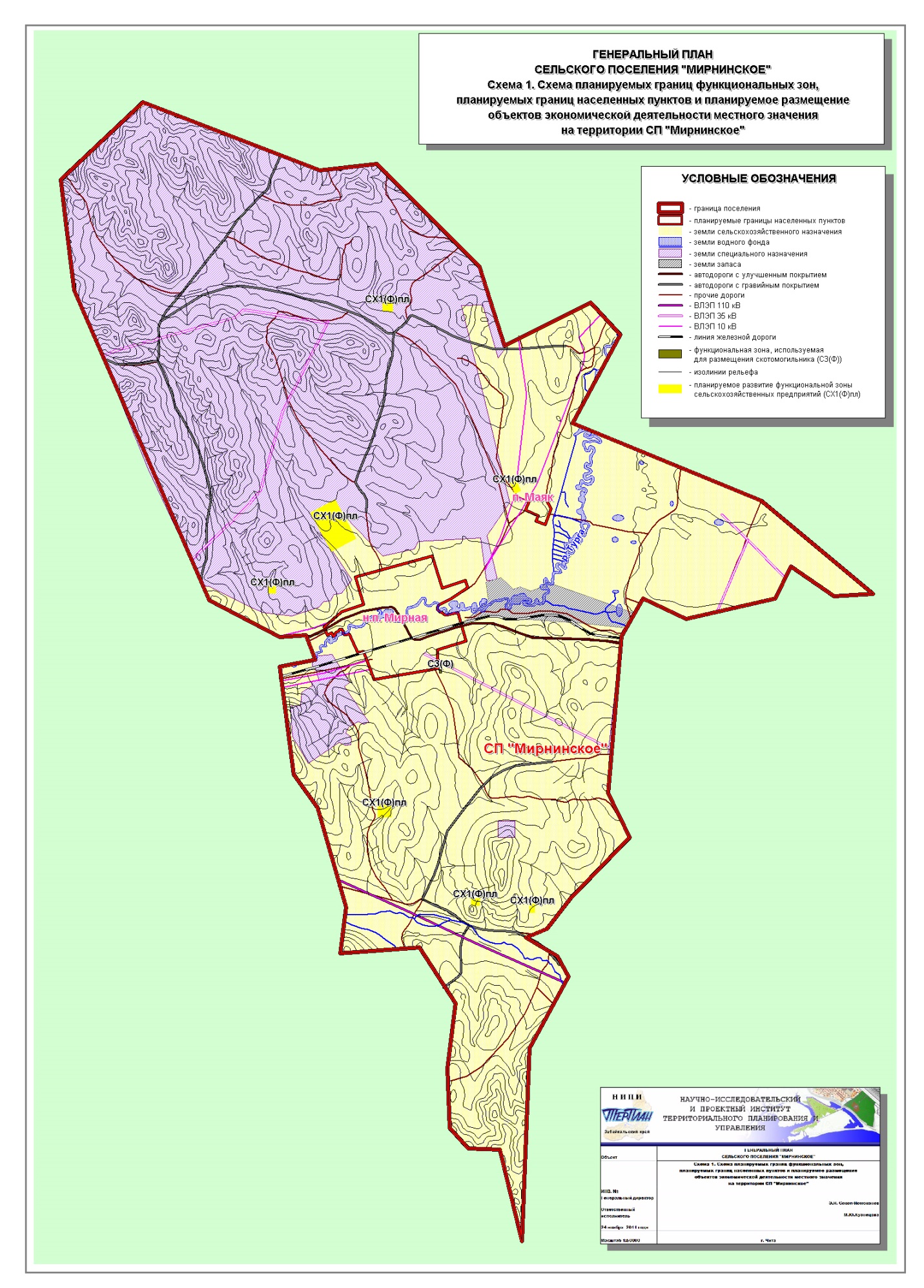 По степени освоенности и характеру использования территории, сельское поселение является слабо освоенным в районе. Вместе с тем, большая часть населения сосредоточена в населенном пункте Мирная – 1102 человека, н.п. Маяк – 119 человек. Следует отметить, что населенные места и места приложения труда сосредоточены вдоль автомобильной дороги федерального значения «Чита-Забайкальск», железнодорожной дороги и водной артерии р. Турга. Здесь расположены основные массивы застроенных земель. Существующие социальные объекты местного значения планируется усовершенствовать (осуществить реконструкцию или капитальный и текущий ремонт), том числе МОУ Мирнинская средняя школа, ФАПа в соответствии с установленными региональными и местными нормативами градостроительного проектирования. Предусмотреть строительство стадиона, детских площадок. Чтобы повысить качество жизни местного населения, необходимо осуществить социальное развитие поселения, путем создания новых объектов социальной сферы и усовершенствования существующих.2.1. Демографическая ситуация:Основным индикатором социального развития территории является его демографическая составляющая, оказывающая влияние на экономический и трудовой потенциал.Демографическая ситуация,  складывающаяся  на  территории  сельского  поселения,  свидетельствует  о  наличии  общих  тенденций,  присущих  большинству  территорий  Забайкальского края. В целом динамика демографической ситуации в поселении имеет тенденцию к снижению общей численности населения, что связано с высокой смертностью, малой рождаемостью и миграционным оттоком населения.  Короткая продолжительность жизни, невысокая рождаемость, объясняется следующими факторами: многократным повышением стоимости самообеспечения (питание, лечение, лекарства, одежда). С развалом экономики в  период перестройки, произошел  развал социальной инфраструктуры на селе, обанкротилась ранее крупные сельскохозяйственные предприятия, появилась безработица, резко снизились доходы населения.  Эта динамика неблагоприятно сказывается на трудовых ресурсах поселения, так как зачастую с территории выезжают квалифицированные кадры, специалисты различных сфер деятельности. Отток населения также обусловлен такими факторами как:- выезд выпускников общеобразовательных учреждений на обучение в города; - выездом граждан на работу за пределы района,        - приобретение жилья в городах.В дальнейшем может иметь негативные последствия на общей характеристике демографической ситуации поселения.Плотность населения в сельском поселении  на 01.01.18г. составила 4,8 чел/кв.км. Инвестиционная привлекательность территории сельского поселения «Мирнинское» находится на низком уровне в связи с отсутствием крупных производств, полезных ископаемых, слабо развитой социальной, коммунальной инфраструктурой.2.2Социальная инфраструктура поселения в сфере образования: На территории поселения расположена 1 средняя общеобразовательная школа с численностью работников – 24 человека и фактически обучающихся 130 учеников.МБОУ Мирниская СОШ – ст. Мирная, ул. Школьная, 1. Типовое, трехэтажное, кирпичное здание, 1980 года постройки, перекрытия и покрытия из сборных железобетонных плит, кровля скатная из битумно-рубероидного покрытия, имеется один основной вход, пять эвакуационных выходов (актовый зал, столовая, мастерские, спорт.зал, лестница). Требуется капитальный ремонт здания школы.2.2.1.Оценка обеспеченности объектами образования2.2.2. Прогнозируемый спрос на услуги образования2.3.Социальная инфраструктура поселения в сфере здравоохранения: На территории поселения функционирует 1 ФАП – ст. Мирная, ул. Октябрьская- 5, общей площадью 144,0 кв.м. с численностью обслуживающего персонала (фельдшер, мед. сестра) – 2 человека. Последний косметический ремонт проведен в 2006 году. Состояние помещения удовлетворительное. Требуется капитальный ремонт, т.к. износ здания  100%.2.3.1.Оценка обеспеченности объектами здравоохранения2.2.2. Прогнозируемый спрос на услуги здравоохраненияОсновными задачами в системе здравоохранения на период до 2028 года являются: оказание качественной медицинской помощи и качественного лечения населения; осуществление стабильного функционирования учреждения здравоохранения; развитие общедоступной медицинской помощи для всего населения2.4. Социальная инфраструктура поселения в сфере культуры: Предоставление услуг населению в области культуры в сельском поселении «Мирнинское»  осуществляют: - Библиотека-филиал МБУК «ОМЦБ» - ст. Мирная, ул. Школьная, 1.     1982  года  постройки. Здание  кирпичное, площадь помещения  -  62,3  кв. м.  Посещения составляют 2145,  в т.ч. на массовых мероприятиях – 865 человек,  число посадочных  мест для пользователей – 18.   Численность работников – 1 человек. Библиотечный фонд – 4893 экз. Требуется косметический ремонт.Направление основной деятельности библиотеки - библиотечно-информационное обслуживание,  проектно-программная деятельность, культурно-просветительская деятельность. Главные направления деятельности:     патриотическое  воспитание населения;   нравственное воспитание детей и подростков, формирование здорового образа жизни;    экологическое просвещение;   краеведческое воспитание;  художественно-эстетическое воспитание;  продвижение книги и чтения среди населения;  организация работы объединений и клубов. 	- Сельский дом культуры филиал МБУК «ОММ и ДЦ».– ст. Мирная ул.Школьная,3, 1936 года постройки.  Здание шлакоблочное, общей площадью 3500 кв. м., в настоящее время функционирует 1700 кв. м. Посещаемость в проведение праздников и мероприятий в среднем 100 человек с наличием мест в зрительных залах – 200 мест. Численность работников – 1 человек. В доме культуре поселения созданы взрослые и детские коллективы, работают кружки для взрослых и детей различных направлений: театральные, танцевальные, музыкальные, кружки прикладного искусства  и т.д. Здание требует капитального ремонта, который не проводился в течение 40 лет. Косметический ремонт не проводился в течение 25 лет.Одним из основных направлений работы является работа по организации досуга детей и подростков, это: проведение интеллектуальных игр, дней молодежи, уличных и настольных игр, викторин и т.д.Задача в культурно-досуговых учреждений - вводить инновационные формы организации досуга населения и увеличить процент охвата населения. Проведение этих мероприятий позволит увеличить обеспеченность населения сельского поселения культурно-досуговыми учреждениями и качеством услуг.2.4.1.Оценка обеспеченности объектами культуры2.4.2. Прогнозируемый спрос на услуги культуры2.5. Социальная инфраструктура поселения в сфере физической культуры: Предоставление услуг населению в области физической культуры в сельском поселении «Мирнинское»  осуществляют: Население с/п «Мирнинское» участвует только в школьных спортивных мероприятиях. Численность занимающихся физической культурой и спортом составляет 150 человек.Также в поселении есть ряд проблем, сдерживающих развитие физической культуры и спорта- это недостаточный уровень обеспеченности населения спортивным инвентарем, отсутствие строительства спортивных сооружений. Реализация данных проблем позволит: повысить уровень физического развития и физической подготовленности населения, обеспечить доступность физкультурно-оздоровительных и спортивных услуг населению, увеличить долю занимающихся.ЦЕЛЬ И ЗАДАЧИ ПРОГРАММЫЦель программы: Создание материальной базы развития социальной инфраструктуры для обеспечения решения главной стратегической цели – повышение качества жизни населения на территории сельского поселения «Мирнинское» муниципального района «Оловяннинский район» Забайкальского края.Для достижения поставленной цели необходимо выполнить следующие задачи: - обеспечение безопасности, качества и эффективности использования населением объектов социальной инфраструктуры сельского поселения; -  обеспечение доступности объектов социальной инфраструктуры сельского поселения для населения в соответствии с нормативами градостроительного проектирования;-  достижение расчетного уровня обеспеченности населения сельского поселения услугами объектов социальной инфраструктуры в соответствии с нормативами градостроительного проектирования;-     обеспечение сбалансированного, перспективного развития социальной инфраструктуры поселения в соответствии с установленными потребностями в объектах социальной инфраструктуры поселения;-  повышение эффективности и функционирования действующей социальной инфраструктурыПЕРЕЧЕНЬ МЕРОПРИЯТИЙ (ИНВЕСТИЦИОННЫХ ПРОЕКТОВ) ПО ПРОЕКТИРОВАНИЮ, РЕКОНСТРУКЦИИ ОБЪЕКТОВ СОЦИАЛЬНОЙ ИНФРАСТРУКТУРЫ Мероприятия разрабатывались исходя из целевых индикаторов, представляющих собой доступные наблюдению и измерению характеристики состояния и развития социальной инфраструктуры. И систематизированы по степени их актуальностиСписок мероприятий на конкретном объекте детализируется после разработки проектно-сметной документации.     Стоимость мероприятий определена ориентировочно, основываясь на стоимости  уже проведенных аналогичных мероприятий.ОБЪЕМЫ И ИСТОЧНИКИ ФИНАНСИРОВАНИЯ ПРОГРАММЫЦЕЛЕВЫЕ ПОКАЗАТЕЛИ (ИНДИКАТОРЫ) ПРОГРАММЫОЦЕНКА ЭФФЕКТИВНОСТИ МЕРОПРИЯТИЙ ПРОГРАММЫВ результате реализации комплексной Программы будут решены задачи модернизации и обновления объектов социальной инфраструктуры поселения. Оценка эффективности мероприятий, включенных в программу,  в том числе достижения целевых показателей (индикаторов) программы, полученных путем расчетного уровня обеспеченности населения услугами в областях образования, здравоохранения, культуры, физической культуры и массового спорта. При реализации Программы ожидаются следующие результаты: - повышение качества, комфортности и уровня жизни населения сельского поселения;- нормативная доступность и обеспеченность объектами социальной инфраструктуры населения в сфере образования, здравоохранения, культуры, физической культуры и массового спорта; - сохранение культурно-исторического наследия на территории поселения.ПРЕДЛОЖЕНИЯ ПО СОВЕРШЕНСТВОВАНИЮ НОРМАТИВНО-ПРАВОВОГО И ИНФОРМАЦИОННОГО ОБЕСПЕЧЕНИЯ ДЕЯТЕЛЬНОСТИ В СФЕРЕ ПРОЕКТИРОВАНИЯ, СТРОИТЕЛЬСТВА, РЕКОНСТРУКЦИИ ОБЪЕКТОВ СОЦИАЛЬНОЙ ИНФРАСТРУКТУРЫ ПОСЕЛЕНИЯСовершенствование нормативно-правового и информационного обеспечения деятельности в сфере проектирования, строительства, реконструкции объектов социальной инфраструктуры поселения предусматривает следующие мероприятия:Внесение изменений в Генеральный план сельского поселения: -  при выявлении новых, необходимых к реализации мероприятий Программы;-  при появлении новых инвестиционных проектов, особо значимых для территории.Наименование программыМуниципальная программа комплексного развития социальной инфраструктуры сельского поселения «Мирнинское» муниципального района «Оловяннинский район» на 2018-2020 годы (далее – Программа)Основание для разработки программы1.Градостроительный кодекс Российской Федерации Федеральный закон от 6 октября 2003 года №131-ФЗ «Об общих принципах организации местного самоуправления в Российской Федерации»;2 .Постановление Правительства Российской Федерации от 01.10.2015 года №1050 «Об утверждении требований к Программам комплексного развития социальной инфраструктуры поселений и городских округов»;3. Генеральный план сельского поселения «Мирнинское», утвержденный Решением Совета сельского поселения «Мирнинское» от 23 ноября 2012 года № 19;4. Распоряжение администрации муниципального района «Оловяннинский район» от 02 февраля 2018 года № 52 «О целесообразности разработки муниципальных программ комплексного развития социальной инфраструктуры сельских поселений муниципального района «Оловяннинский район» на 2018-2028 годы»Заказчик программы, местонахождениеАдминистрации муниципального района «Оловяннинский район», местонахождение: Забайкальский край, Оловяннинский район, пгт. Оловянная, ул. Московская, д.36.Разработчик программы, местонахождениеАдминистрация муниципального района «Оловяннинский район», местонахождение: Забайкальский край, Оловяннинский район, пгт. Оловянная, ул. Московская, д.36.Цель  программыСоздание материальной базы развития социальной инфраструктуры для обеспечения решения главной стратегической цели – повышение качества жизни населения на территории сельского поселения «Мирнинское» муниципального района «Оловяннинский район» Забайкальского края.Задачи программы- обеспечение безопасности, качества и эффективности использования населением объектов социальной инфраструктуры сельского поселения; -  обеспечение доступности объектов социальной инфраструктуры сельского поселения для населения в соответствии с нормативами градостроительного проектирования;-  достижение расчетного уровня обеспеченности населения сельского поселения услугами объектов социальной инфраструктуры в соответствии с нормативами градостроительного проектирования;-     обеспечение сбалансированного, перспективного развития социальной инфраструктуры поселения в соответствии с установленными потребностями в объектах социальной инфраструктуры поселения;- повышение эффективности и функционирования действующей социальной инфраструктурыЦелевые показатели (индикаторы) программы-Мощность врачебных амбулаторно-поликлинических учреждений на 100 населения до 21,1 посещений;- Число мест  в зрительных залах на 100 населения до 164 мест;- Обеспеченность общедоступными библиотеками  на 100 населения до 15 мест;- Количество культурно-досуговых  учреждений на 100 населения до 1 ед.;- Доля детей школьного возраста обеспеченных  ученическими местами в школе в одну смену до 100%;- Наличие спортивных плоскостных сооружений до 6 ед.Перечень основных мероприятий (инвестиционных проектов) по проектированию, реконструкции объектов социальной инфраструктуры1. Разработка проектов планировки территории и межевание земельных участков под строительство объектов социальной инфраструктуры2. Разработка проектно - сметной документации по строительству и ремонту объектов социальной сферы3.Строительство и реконструкция объектов социальной инфраструктурыСроки и этапы реализации программы2018-2028 годыОбъемы и источники финансирования программы Программа предусматривает финансирование из бюджетов всех уровней 14160,0 тыс. руб., в том числе:Федеральный бюджет – 10500,0 тыс. руб.; Краевой бюджет – 3450,0 тыс. руб.;Бюджет района – 180,0 тыс. руб.;Бюджет сельского поселения – 30,0 тыс. руб.Ожидаемые  результаты реализации программыРазвитие социальной инфраструктуры, образования, здравоохранения, культуры, физкультуры и спортаПоказательЕд. изм.2015 год2016 год2017 годЧисленность постоянного населения,Чел.125712391221Моложе трудоспособного возрастачел230226219Старше трудоспособного возрастачел189166156Численность трудоспособного населениячел838847846Прибылочел.15128Выбылочел.483143Плотность населениячел/кв.км4,924,854,80Численность населения занятых  в экономикеЧел.385380391Не занятое населениеЧел.341303464Наименование объектаФактическая мощностьРекомендуемая обеспеченностьОценка обеспеченностиСредняя общеобразовательная школа800150+Наименование объектаРекомендуемая обеспеченностьПроектная или фактическая мощностьПотребностьДефицит (-) или избыток (+) мест на перспективуПримечаниеСредняя общеобразовательная школа150800150+Капитальный ремонтНаименование объектаПлановая мощностьФактическая мощность Оценка обеспеченностиФельдшерско-акушерский пункт49716306+Наименование объектаРекомендуемая обеспеченностьПроектная или фактическая мощностьПотребностьДефицит (-) или избыток (+) мест на перспективуПримечаниеФельдшерско-акушерский пункт497163064971+Капитальный ремонтНаименование объектаФактическая мощностьРекомендуемая обеспеченностьОценка обеспеченностиСельский клуб ,филиал МБУК ОММ и ДЦ ст. Мирная200150+Библиотека ,филиал МБУК ОМЦБ ст. Мирная18150+Наименование объектаРекомендуемая обеспеченностьПроектная или фактическая мощностьПотребностьДефицит (-) или избыток (+) мест на перспективуПримечаниеСельский клуб, филиал МБУК ОММ и ДЦ ст. Мирная150200150+Капитальный ремонтБиблиотека ,филиал МБУК ОМЦБ ст. Мирная15018150+Косметический ремонт№Наименование объектаРазмерСостояние1Спортзал Мирнинской СОШ18х9удовлетворительное2Спортивный городокудовлетворительное№Мероприятие (инвестиционный проект)Срок реализацииОбъем финансирования, тыс. руб.бюджетисполнительОбразованиеОбразованиеОбразованиеОбразованиеОбразованиеОбразование1Разработка проектно-сметной документации по капитальному ремонту МБОУ Мирнинская СОШ2019 год500,0Бюджет районаМКУ РКО и ДМ2Капитальный ремонт МБОУ Мирнинская СОШ (В рамках Программы «Создание новых мест в общеобразовательных организациях Забайкальского края в соответствии с прогнозируемой потребностью и современными условиями обучения» на 2016-2025 годы.)2020 год10000,0Федеральный бюджетМКУ РКО и ДМВсего по образованию10500,0ЗдравоохранениеЗдравоохранениеЗдравоохранениеЗдравоохранениеЗдравоохранениеЗдравоохранение1Разработка проектно-сметной документации по капитальному ремонту ФАПа ст. Мирная2019 год500,0Краевой бюджетМин. Здрав. Забайкальского края2Капитальный ремонт  ФАПа ст. Мирная.2020 год750,0Краевой бюджетМин. Здрав. Забайкальского краяВсего по здравоохранению1250,0КультураКультураКультураКультураКультураКультура1Разработка проектно-сметной документации по капитальному ремонту здания СК ст. Мирная2025 год500,0Краевой бюджетМин. культуры Забайкальского краяКапитальный ремонт здания СК ст. Мирная2026 год1500,0Краевой бюджетМин. культуры Забайкальского края2Косметический ремонт здания библиотеки ст. Мирная2019 год80,0Бюджет районаАдминистрация МР «Оловяннинский район»Всего по культуре2080,0Физическая культура и спортФизическая культура и спортФизическая культура и спортФизическая культура и спортФизическая культура и спортФизическая культура и спорт1Строительство полосы препятствий2019 г.50,0Бюджет районаАдминистрация МР «Оловяннинский район»2Строительство футбольной площадки2021 г.50,0Бюджет районаАдминистрация МР «Оловяннинский район»3Обновление спортивного городка2022 г.30,0Бюджет поселенияАдм. с/п «Мирнинское»4Строительства хоккейной площадки2025 г.200,0Краевой бюджетМин. ФК и спорта Заб. краяВсего по ФК и спорту330,0ИТОГО ПО ПРОГРАММЕ:14160,0Всего2018 год2019год2020год2021год2022 год2023-2028 годыИтого по программе14160,01130,010750,050,030,02200,0Федеральный бюджет10500,0500,010000,0Краевой бюджет3450,0500,0750,02200,0Бюджет района180,0130,050,0Бюджет поселения30,030,0№ПоказательЕд. изм.2017 год2018 год2019 год2020 год2021 год2022 год2023-2028 годы1Мощность врачебных амбулаторно-поликлинических учреждений на 100 населенияПос.20,720,820,820,920,921,021,12Число мест  в зрительных залах на 1000 населения мест1641641641641641641643Обеспеченность общедоступными библиотеками  на 1000 населения мест151515151515154Количество культурно-досуговых  учреждений на 1000 населенияЕд.11111115Доля детей школьного возраста обеспеченных  ученическими местами в школе в одну смену%1001001001001001001006Наличие спортивных плоскостных сооруженийЕд.2333446